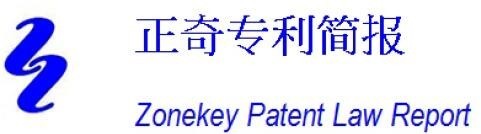 第 11 期 2020 年 2 月 9 日编委：卢宏	简述中美经贸协议中有关药物专利的保护期延长今年年初，中美两国终于达成了第一阶段的“中美两国经贸协议”（以下简称该协议或协议）。该协议中一个重要的内容就是关于知识产权，为协议的第一章，共有11节。而这11节中有第3、4（section C，D）两节涉及到药品的知识产权、特别是专利保护问题。足以体现药品专利保护问题的重要性。在第3、4节涉及药品知识产权保护问题上，主要规定了三个方面的事情，首先是补充数据问题，另一个是所谓的“专利链接制度”，最后一个是药品专利的保护期延长。本文先来谈谈药品专利保护期延长的问题。该协议第4节专利第1.12条有效专利保护期延长（patent term extensions）所规定的具体内容是①：一、双方应规定延长专利有效期以补偿专利授权或药品上市审批过程中的不合理延迟。二、（一）在专利权人的请求下，中国应延长专利的有效期，以补偿在专利授权过程中并非由申请人引起的不合理延迟。就本条规定而言，不合理延迟应至少包含，自在中国提交申请之日起4年内或要求审查申请后3年内未被授予专利权，以较晚日期为准。（二）应专利权人的请求，对于在中国获批上市的新药产品及其制造和使用方法的专利，中国应对新药产品专利、其获批使用方法或制造方法的专利有效期或专利权有效期提供调整，以补偿由该产品首次在中国商用的上市审批程序给专利权人造成的专利有效期的不合理缩减。任何此种调整都应在同等的限制和例外条件下，授予原专利中适用于获批产品及使用方法的对产品、其使用方法或制造方法的专利主张的全部专有权。中国可限制这种调整至最多不超过5年，且自在中国上市批准日起专利总有效期不超过14年。从上述协议的条文可以看出，美方希望获得对涉及药品的专利有更长的实际保护期限，以弥补药品专利因专利审查或上市批准所造成的保护期不合理缩减。因此，可以理解为是两种专利保护期的补偿途径。专利保护期是自在该国专利局提交申请之日即申请日开始起算的，因此，在专利审查过程中有可能因审查程序的原因造成授权日被拖延，从而使得该专利权实际有效保护时间被缩短了。另外，药品要上市还得经过行政审批程序，以保证药品的安全性和有效性，这一行政审批程序也使得专利权人实际实施该专利而获利或回收投资的时间被缩短了。因此，药品专利权人希望能有区别于普通专利更长的保护期。